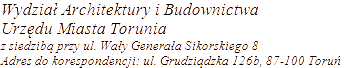 Decyzje Ustalenie Lokalizacji Inwestycji Celu PublicznegoSymbol Klasyfikacyjny Z Rzeczowego Wykazu Akt: 6733.111PMTDecyzja nr 1.2024
6733.11.36.2023.PŻ KZ 09.01.2024 Toruńskie Wodociągi 
Sp. z o.o. poprzez Zdzisława Zalewskiego z Pracowni Projektów Budowlanych 
ul. Cicha 7 87-134 Czarne BłotoBudowa sieci kanalizacji sanitarnej w pasie drogowym ul. Irysowej do posesji przy ul. Irysowej 31A i 32 w Toruniu.Inwestycja celu publicznego, 
obiekt infrastruktury technicznej.dz. nr 357 obr. 352PMTDecyzja nr 2.2024
6733.11.35.2023.AN KZ 15.01.2024 Toruńskie Wodociągi 
Sp. z o.o. poprzez Katarzynę Paszkowską 
ul. Chodkiewicza 24/17 85-064 BydgoszczBudowa sieci wodociągowej w ul. Rudackiej w Toruniu.Inwestycja celu publicznego, 
obiekt infrastruktury technicznej.dz. nr 24/2, 43, część dz. nr 46, 1056/2 obr. 66, dz. nr 41 oraz część dz. nr 42 obr. 67 stanowiące pasy drogowe ul. Rudackiej